วันที่ 4 มกราคม 2564 นายประยูร สุภาสัย  นายกองค์การบริหารส่วนตำบลชุมแสง และเจ้าหน้าที่กองสวัสดิการสังคม  ลงพื้นที่เพื่อสำรวจและพบปะพูดคุย กับผู้สูงอายุ ผู้พิการในเขตพื้นที่ตำบลชุมแสง  ได้แจกเบี้ยยังชีพสำหรับคนพิการ และเบี้ยยังชีพผู้สูงอายุ ทั้งนี้ทางเจ้าหน้าที่กองสวัสดิการสังคม ได้ให้ความรู้เกี่ยวกับการเตรียมความพร้อมก่อนเข้าสู่วัยผู้สูงอายุ รวมทั้งให้ความรู้เรื่องการดูแลและส่งเสริมสุขภาพของตนเอง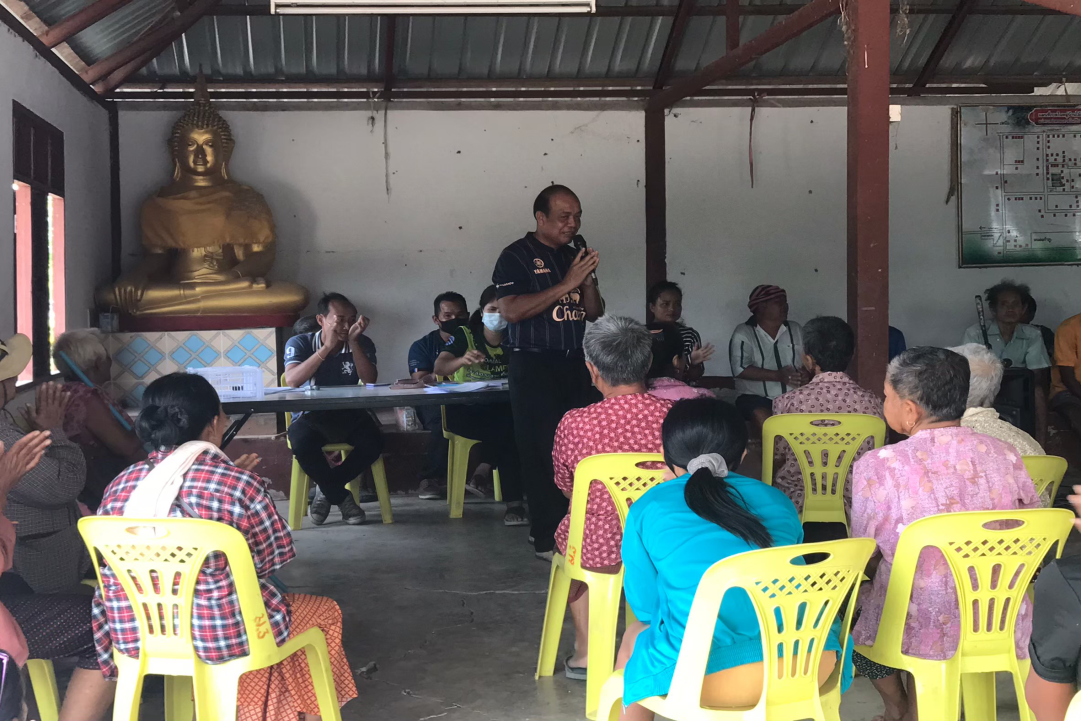 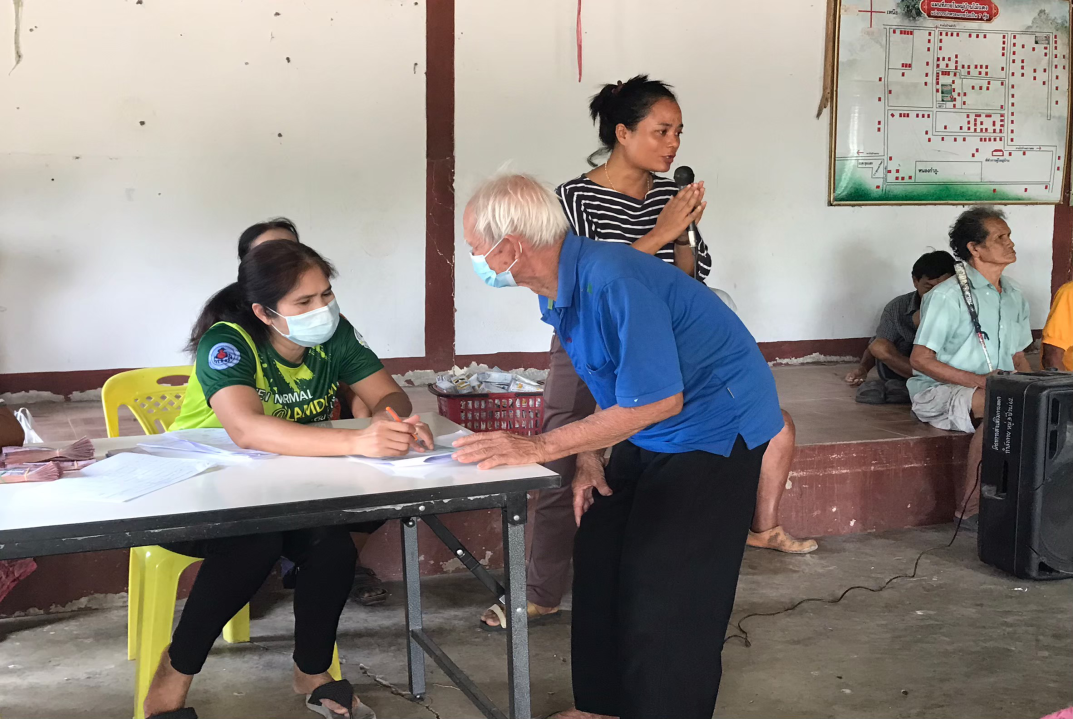 .